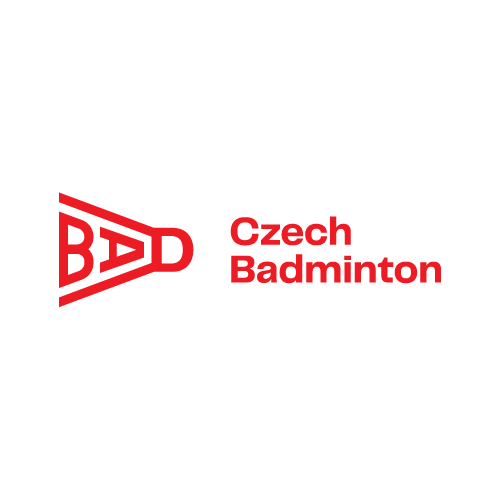 ŽÁDOST O POSTARŠENÍJméno a příjmení: Datum narození: Kategorie: Mateřský oddíl, klub: Zákonný zástupce: Adresa: Telefon, email: Odůvodnění žádosti o postaršení: …………………………………………………………………………………………………………………………………………………………………………………………………………………………do kategorie …………………………………………………………………………………………….Přílohy: sportovní prohlídka 		ANO 		NE
Podpis žadatele: Podpis zákonného zástupce: Souhlas TMK ČBaS: Za ČBaS: Datum: 